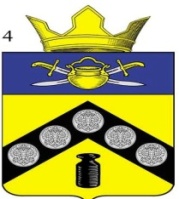 АДМИНИСТРАЦИЯПИМЕНО-ЧЕРНЯНСКОГО СЕЛЬСКОГО ПОСЕЛЕНИЯКОТЕЛЬНИКОВСКОГО МУНИЦИПАЛЬНОГО РАЙОНАВОЛГОГРАДСКОЙ ОБЛАСТИПОСТАНОВЛЕНИЕот «21» февраля 2020 г. № 8/1Об утверждении муниципальной программы «Профилактика терроризма и экстремизма, а также минимизация и ликвидация последствий проявления терроризма на территории Пимено-Чернянского сельского поселения Котельниковского муниципального района Волгоградской области в 2020-2022 гг.»В соответствии с  Федеральным законом от 06.10.2003г.№131-ФЗ «Об общих принципах организации местного самоуправления в Российской Федерации»,  постановлением Администрации Пимено-Чернянского сельского поселения  Котельниковского муниципального района Волгоградской области от 05.11.2013 года № 90 «Об утверждении Порядка разработки, формирования и реализации   муниципальных  программ», распоряжением администрации Пимено-Чернянского сельского поселения от  09 января 2020 года №  18/1-од  «О разработке муниципальной   программы «Профилактика терроризма и экстремизма, а также минимизация и ликвидация последствий проявления терроризма на территории Пимено-Чернянского сельского поселения Котельниковского муниципального района Волгоградской области в 2020-2022 г.г.», Уставом   Пимено-Чернянского сельского поселения Котельниковского муниципального района Волгоградской области, администрация Пимено-Чернянского сельского поселения постановляет: Утвердить муниципальную  целевую программу «Профилактика терроризма и экстремизма, а также минимизация и ликвидация последствий проявлений терроризма на территории Пимено-Чернянского сельского поселения Котельниковского муниципального района Волгоградской области  в 2020-2022 гг.» согласно приложению 1.Отменить постановление Администрации Пимено-Чернянского сельского поселения от 25.11.2016 № 95/5 «Профилактика терроризма  и экстремизма, а также минимизация  и ликвидация последствий проявлений терроризма на территории Пимено-Чернянского сельского поселения Котельниковского муниципального района в 2017-2019 гг.»  Настоящее постановление вступает в силу с момента подписания и распространяет свое действие с 01 января 2020 г. и подлежит официальному обнародованию.Глава Пимено-Чернянского сельского поселения 		                 		             О.В. КувшиновУтвержденаПостановлением Администрации Пимено-Чернянского сельского поселения Котельниковского муниципального районаВолгоградской области от 21.02.2020 № 8/1Муниципальная программа
"Профилактика терроризма и экстремизма, а также минимизация и ликвидация последствий проявлений терроризма на территории Пимено-Чернянского сельского поселения Котельниковского муниципального района Волгоградской области в 2020-2022 гг.»х. Пимено-ЧерниПАСПОРТ ПРОГРАММЫХарактеристика проблемной сферыМуниципальная программа «Профилактика терроризма и экстремизма на территории Котельниковского муниципального района» на 2020-2022 годы (далее по тексту – Программа) предполагает возможность по улучшению антитеррористической защищенности объектов социальной сферы, а также снизить существующую социальную напряженность, вызванную боязнью людей возникновения террористической угрозы. Ситуация в сфере борьбы с терроризмом и экстремизмом на территории Российской Федерации остается напряженной. Наличие на территории Пимено-Чернянского сельского поселения Котельниковского муниципального района Волгоградской области жизненно важных объектов, мест массового пребывания людей является фактором возможного планирования террористических акций, поэтому сохраняется реальная угроза безопасности жителей. Наиболее остро стоит проблема антитеррористической защищенности объектов социальной сферы. В учреждениях культуры большое количество людей, в том числе и детей, а уровень материально-технической оснащенности указанных учреждений достаточно уязвим в террористическом отношении. Имеют место недостаточные знания и отсутствие практических навыков обучающихся, посетителей и работников учреждений, населения правил поведения в чрезвычайных ситуациях, вызванных проявлениями терроризма и экстремизма. Имеют свое развитие и экстремистские настроения, все больше влияющие на молодежь. Проведение разъяснительной работы, мероприятий по повышению толерантности молодых людей, воспитание у них активной жизненной позиции - одна из задач Программы. Федеральным законом Российской Федерации от 6.07.2016 г. № 374-ФЗ «О внесении изменений в Федеральный закон «О противодействии терроризму» и отдельные законодательные акты российской федерации в части установления дополнительных мер противодействия терроризму и обеспечения общественной безопасности» дополнена статьей 5.2. «Полномочия органов местного самоуправления в области противодействия терроризму». Согласно п.1. органы местного самоуправления разрабатывают и реализуют муниципальные программы в области профилактики терроризма, а также минимизации и (или) ликвидации последствий его проявлений. Кроме того, постановлением Губернатора Волгоградской области от 23.01.2014 г. № 54 «О мерах по обеспечению правопорядка и противодействию терроризму на территории Волгоградской области» и решением Комиссии по предупреждению и ликвидации чрезвычайных ситуаций и обеспечению пожарной безопасности Волгоградской области от 01.06.2016 г № 4/3 «О развитии системы АПК «Безопасный город» на территории Волгоградской области» рекомендовано органам местного самоуправления и подведомственным им организациям установить на фасадах занимаемых зданий системы видеонаблюдения.Разработка Программы обусловлена необходимостью реализации мер профилактики терроризма и экстремизма, предупреждения преступлений, снижения комплекса факторов, оказывающих негативное влияние на криминогенную обстановку в Пимено-Чернянском сельском поселении.Одной из составляющей Стратегии является комплекс взаимосвязанных мероприятий по просвещению граждан по вопросам этнокультурного многообразия и единства жителей Пимено-Чернянского сельского поселения.Применение программно-целевого метода позволит повысить уровень информированности по профилактике терроризма, экстремизма.Цель, задачи, сроки и этапы реализации муниципальной программыОсновной целью Программы является совершенствование системы профилактических мер по повышению уровня антитеррористической защиты населения, недопущению проявлений экстремизма, профилактике иных правонарушений на территории Пимено-Чернянского сельского поселения.Основными задачами Программы являются:- улучшение деятельности по профилактике и пресечению терроризма, экстремизма на территории Пимено-Чернянского сельского поселения;- повышение эффективности работы системы профилактики правонарушений (за исключением терроризма, экстремизма) на территории Пимено-Чернянского сельского поселения;- реализация государственной политики в области профилактики терроризма и экстремизма;- повышение антитеррористической защищенности потенциально опасных объектов, мест массового пребывания людей и объектов жизнеобеспечения.Основными показателями и индикаторами выполнения задач Программы являются:- обеспеченность муниципальных объектов с массовым пребыванием людей системой информирования о мерах по профилактике терроризма, экстремизма и иных правонарушений от общего количества муниципальных объектов с массовым пребыванием людей, расположенных на территории Пимено-Чернянского сельского поселения;- доля муниципальных объектов с массовым пребыванием людей, обеспеченных системой информирования о мерах по профилактике терроризма, экстремизма, от общего количества муниципальных объектов с массовым пребыванием людей, расположенных на территории Пимено-Чернянского сельского поселения;- доля обследованных муниципальных объектов с массовым пребыванием людей по антитеррористической защищенности, соответствующих требованиям нормативных правовых актов, от общего количества муниципальных объектов с массовым пребыванием людей, расположенных на территории Пимено-Чернянского сельского поселения;- доля созданных систем технической защиты муниципальных объектов с массовым пребыванием людей, расположенных на территории Пимено-Чернянского сельского поселения;Программа реализуется с 2020 по 2022 годы.Реализация Программы будет осуществляться в один этап, обеспечивающий непрерывность решения поставленных задач.Целевые показатели достижения целей и решения задач, основные ожидаемые конечные результаты муниципальной программы.Целевыми показателями реализации Программы являются: - отсутствие террористических актов на территории Пимено-Чернянского сельского поселения Котельниковского муниципального района Волгоградской области; - отсутствие экстремистских организаций на территории Пимено-Чернянского сельского поселения Котельниковского муниципального района Волгоградской области; - отсутствие экстремистских проявлений на территории Пимено-Чернянского сельского поселения Котельниковского муниципального района Волгоградской области; - отсутствие фактов участия несовершеннолетних в экстремистских организациях. Ожидаемые результаты: - увеличение объектов с массовым пребыванием людей, оснащенных системами видеонаблюдения; - снижение возможности совершения террористических актов на территории Пимено-Чернянского сельского поселения Котельниковского муниципального района; - повышение антитеррористической защищенности объектов с массовым пребыванием людей; - расширение спектра информационно-пропагандистской деятельности, постепенное формирование образа жизни законопослушного гражданина; создание условий, обеспечивающих эффективную профилактику терроризма и экстремизма, минимизацию последствий от террористической деятельности. Перечень целевых показателей приведен в приложении 1 к муниципальной программе.Обобщенная характеристика основных мероприятий муниципальной программыРеализация мероприятий Программы осуществляется по следующим направлениям: - нормативно-правовое и методическое обеспечение реализации Программы; - финансовое обеспечение реализации Программы; - организационное обеспечение реализации Программы. Мероприятия по совершенствованию нормативно правовой базы включают в себя разработку нормативных правовых документов, связанных с механизмом реализации Программы. Основными мероприятиями по финансовому обеспечению реализации Программы являются ежегодное определение объема бюджетных ассигнований из бюджета Пимено-Чернянского сельского поселения Котельниковского муниципального района Волгоградской области на реализацию мероприятий Программы согласно, приложению 2 к муниципальной ПрограммеОбоснование объема финансовых ресурсов, необходимых для реализации муниципальной программыОбщий объем финансирования Программы на 2020 – 2022 годы составит 90,0 тыс. рублей в том числе по годам:в 2020 год – 30,0 тыс. рублей,в 2021 год – 30,0 тыс. рублей,в 2019 год – 30,0 тыс. рублей.В процессе реализации Программы объемы финансовых средств, направляемых на ее выполнение, могут корректироваться. Конкретные мероприятия Программы и объемы ее финансирования будут уточняться ежегодно, в том числе при формировании проектов бюджетов разного уровня на соответствующий финансовый год и на плановый период, а также в ходе исполнения бюджетов соответствующего финансового года.Обоснованием объема финансовых ресурсов, необходимых для реализации муниципальной программы являются реальные затраты на приобретение имущества необходимого для мероприятий по подготовке мест массового пребывания людей с целью обеспечения их безопасности, охраны жизни и здоровья. Механизм реализацииРеализация Программы осуществляется в соответствии с действующим законодательством Российской Федерации, нормативными правовыми актами Администрации Волгоградской области и администрации Пимено-Чернянского сельского поселения.Разработчиком и исполнителем-координатором Программы является администрация Пимено-Чернянского сельского поселения.Исполнителями Программы являются: администрация Пимено-Чернянского сельского поселения.Функции и полномочия разработчика, исполнителя-координатора и исполнителей Программы, а также контроль и координация действий осуществляются в соответствии постановлением Администрации Пимено-Чернянского сельского поселения  Котельниковского муниципального района от 05.11.2013 года № 90 «Об утверждении Порядка разработки, формирования и реализации   муниципальных  программ». 7. Перечень создаваемого (приобретаемого) имуществаВ ходе реализации Программы  приобретаются системы технической защиты муниципальных объектов с массовым пребыванием людей (видеонаблюдение). Приложение 1
 к муниципальной программе
«Профилактика терроризма,
экстремизма, а также минимизация и ликвидацияпоследствий проявлений терроризма на территорииПимено-Чернянского сельского поселенияКотельниковского муниципального районаВолгоградской области в 2020 - 2022 гг.»ПЕРЕЧЕНЬцелевых показателей муниципальной программы «Профилактика терроризма, экстремизма, а также минимизация и ликвидация последствий проявлений терроризма на территории Пимено-Чернянского сельского поселения Котельниковского муниципального района Волгоградской области в 2020 - 2022 гг.» (далее - Программа)Приложение 2
к муниципальной программе"Профилактика терроризма и экстремизма, атакже минимизация и ликвидация последствийпроявлений терроризма на территорииПимено-Чернянского сельского поселенияКотельниковского муниципального района Волгоградской области в 2020-2022 гг.»ПЕРЕЧЕНЬмероприятий муниципальной программы «Профилактика терроризма и экстремизма, а также минимизация и ликвидация последствий проявлений терроризма на территории Пимено-Чернянского сельского поселения Котельниковского муниципального района Волгоградской области в 2020-2022 гг.»Наименование ПрограммыПрофилактика терроризма и экстремизма, а также минимизация и ликвидация последствий проявлений терроризма на территории Пимено-Чернянского сельского поселения Котельниковского муниципального района Волгоградской области в 2020 – 2022 гг.Разработчик Программы- Администрация Пимено-Чернянского сельского поселения Котельниковского муниципального района Волгоградской областиИсполнитель-координатор Программы- Администрация Пимено-Чернянского сельского поселения Котельниковского муниципального района Волгоградской областиИсполнители Программы-  Администрация Пимено-Чернянского сельского поселения Котельниковского муниципального района Волгоградской области    Цель Программы- совершенствование системы профилактических мер по повышению уровня антитеррористической защиты населения, недопущению проявлений экстремизма, профилактике иных правонарушений на территории Пимено-Чернянского сельского поселения;Задачи Программы- улучшение деятельности по профилактике и пресечению терроризма, экстремизма на территории Пимено-Чернянского сельского поселения;- реализация государственной политики в области профилактики терроризма и экстремизма;- повышение антитеррористической защищенности потенциально опасных объектов, мест массового пребывания людей и объектов жизнеобеспечения.Целевые показатели муниципальной программыОтсутствие террористических актов на территории Пимено-Чернянского сельского поселения Котельниковского муниципального района Волгоградской области. Отсутствие экстремистских организаций на территории Пимено-Чернянского сельского поселения Котельниковского муниципального района Волгоградской области. Отсутствие экстремистских проявлений на территории Пимено-Чернянского сельского поселения Котельниковского муниципального района Волгоградской области. Отсутствие фактов участия несовершеннолетних в экстремистских организацияхОжидаемые конечные результаты реализации ПрограммыРеализация Программы позволит: - снизить возможность совершения террористических актов на территории Пимено-Чернянского сельского поселения Котельниковского муниципального района Волгоградской области;- повысить антитеррористическую защищенность объектов социальной сферы и мест массового пребывания людей; - создать условия, обеспечивающие эффективную профилактику терроризма и экстремизма, минимизацию последствий от террористической деятельности; - увеличить количество объектов с массовым пребыванием людей, оснащенных системами видеонаблюдения; - расширение спектра информационно-пропагандистской деятельности, постепенное формирование образа жизни законопослушного гражданина.Сроки и этапы реализации ПрограммыРеализацию Программы предполагается осуществить в один этап в течение 2020 - 2022 гг. Объемы и источники финансирования Программы общий объем финансирования Программы на 2020 - 2022 годы составит 90,0 тыс. рублей, в том числе:2020 год – 30,0 тыс. рублей,2021 год – 30,0 тыс. рублей,2022 год – 30,0 тыс. рублей.Источник финансирования - бюджет Пимено-Чернянского сельского поселения№ п/пНаименование целевого показателяЕдиница измеренияЗначения целевых показателейЗначения целевых показателейЗначения целевых показателейЗначения целевых показателейЗначения целевых показателей№ п/пНаименование целевого показателяЕдиница измеренияБазовый годТекущий год2020 год2021 год2022 год1Количество террористических актов на территории Пимено-Чернянского сельского поселения Котельниковского муниципального района Волгоградской областислучаев000002Количество экстремистских организаций на территории Пимено-Чернянского сельского поселения Котельниковского муниципального района Волгоградской областислучаев000003Количество экстремистских проявленийслучаев000004Количество несовершеннолетних, входящих в экстремистские организациичеловек00000№ п/пРазделИсполнителиСрок исполненияИсточник финансированияОбъемы финансирования, тыс. руб.Объемы финансирования, тыс. руб.Объемы финансирования, тыс. руб.Объемы финансирования, тыс. руб.№ п/пРазделИсполнителиСрок исполненияИсточник финансированиявсегов том числев том числев том числе№ п/пРазделИсполнителиСрок исполненияИсточник финансированиявсего2020 год2021 год2022 год1Организация работы учреждений культуры и образования по утверждению в сознании молодых людей идеи личной и коллективной обязанности уважать права человека и разнообразие в нашем обществе (как проявление культурных, этнических, религиозных, политических и иных различий между людьми), формированию нетерпимости к любым, проявлениям экстремизма.Пимено-Чернянский СДК, Нижне-Чернянский СК, МКОУ Пимено-Чернянская СШ, сельская библиотекаВ течении года согласно плана мероприятий:2020 г.2021 г.2022 г.Без финансирования----2Проведение культурно-массовых мероприятий ( «Масленица », Праздник весны и труда , День Победы в Великой Отечественной войне, День защиты детей, День  любви , семьи и верности, День хутора , новогодние елки ) с участием  лиц всех национальностей , проживающих на территории поселенияПимено-Чернянский СДК, Нижне-Чернянский СК, сельская библиотекаВ течении года согласно плана мероприятий:2020 г.2021 г.2022 г.Без финансирования----3Информирование населения по вопросам противодействия терроризму, предупреждению террористических актов, поведению в условиях возникновения ЧС.Администрация Пимено-Чернянского сельского поселенияВ течении года:2020 г.2021 г.2022 г.Без финансирования----4Заседания  антитеррористической группы  администрации Пимено-Чернянского сельского поселенияАдминистрация Пимено-Чернянского сельского поселения1 раз в квартал:2020 г.2021 г.2022 г.Без финансирования----5Изготовление печатных памяток по тематике противодействия экстремизму и терроризмуАдминистрация Пимено-Чернянского сельского поселенияВ течении года:2020 г.2021 г.2022 г.Без финансирования----6Приобретение наглядных печатных материалов направленных на профилактику терроризма и экстремизмаАдминистрация Пимено-Чернянского сельского поселения3 квартал 2020 г.;3 квартал 2021 г.;3 квартал 2022 г.;Местный бюджет4,51,51,51,57Совершенствование системы видеонаблюдения Администрация Пимено-Чернянского сельского поселения4 квартал 2020 г.;4 квартал 2021 г.;4 квартал 2022 г.;Местный бюджет76,525,525,525,58Обслуживание системы видеонаблюдения здания администрацииАдминистрация Пимено-Чернянского сельского поселенияВ течении года:2020 г.2021 г.2022 г.Местный бюджет9,03,03,03,0ВСЕГО:ВСЕГО:ВСЕГО:ВСЕГО:ВСЕГО:90,030,030,030,0